cesar garcia6860 SW 94th CTMiami, FL 33173305 338 2342cesargarciart@yahoo.com
Born: Havana, Cuba Lives and works in Miami, FLSOLO EXHIBITIONS2018	   SPACE AND TIME, Sardiñas Gallery at ST. THOMAS University, Miami Garden , FL2017	   MYSTIC REALM, CFA Gallery Project, Coral Gables, FL, Coral Gables, FL Art Basel Week 2017ETERNAL SOUL, CFA Gallery Project, Coral Gables, FL, Coral Gables, FL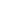 2016DREAMS ARE FOR EVER, Ellen Charapko Gallery, Art Basel Week, Coral Gables, FL 2011THE ARRIVAL, Ellen Charapko Gallery, Alternative Space, Wilton Manor, FL2009THE HOLY THEOLOGIAN, National Museum of Catholic Art and History, (NMCAH) Jesus of Nazareth 	   Gallery 3rd Floor, New York, NY	2008BEYOND PERCEPTION, The Gallery at Eissey Campus, Palm Beach Community College,   Palm Beach Garden, FL2008TIME DILATION, Ellen Charapko Gallery, Wilton Manor, FL2007PARALLEL UNIVERSE, Ellen Charapko Gallery, Wilton Manor, FL2006SOMEWHERE IN TIME, The Capitol Gallery, Division of Cultural Affairs, Tallahassee, FL2005          THE INNER SOULOF CUBAN CULTURE, University of Miami CASA BACARDI, Miami, FL2004ART IN CITY HALL, Hollywood City Hall, Hollywood, FL  2003IDENTITY, Oriental Garden Gallery, Coral Gables, FL2002NEW WORKS, Bronxville Art Center, Bronxville, NY      2001          MAIMI’S 105TH ANNIVERSARY, Wolfson Campus Tower Art Gallery, Miami, FL 2000ARTIST VOICE, Jackson Memorial Art Building, Miami, FL     2000         WALL TO WALL, Artesano Art Gallery, Coral Gables, FLSELECTED GROUP EXHIBITIONS2018“The Mystery Within” CFA Gallery Project, Coral Gables, FL“Reference Cited” FIU Dorothea & Steven Green Library, Miami, FL“Works on Paper” CFA Gallery Project, Coral Gables, FL“Journey of an Artist’ CFA Gallery Project, Coral Gables, FL “The Grand Illusion” CFA Gallery Project, Coral Gables, FL2017 New Horizon, Two-man Show, Armando Colls- Cesar Garcia CFA Gallery, Coral Gables, FL Sumer Group Show, CFA Gallery, Coral Gables, FL 2016Group Show, Atrium Art Gallery, Wynwood Art District, Miami, FL Summer Group Show, CFA Gallery, Coral Gables, FLGroup Show Alternative Space, Ellen Charapko Gallery, Atlanta, GA2015ARTCYCLE, Coral Gables Museum, Coral Gables FLHoly Visit, Italian Embassy and The National Museum of Catholic Art and History, (NMCAH), Washington, DC Group Show, Trespass Gallery, Nashville TNArt Gala Night at the Park, Miami Marlin Auction, Miami, FL2014City of Miami Birthday, History Miami Museum, Miami, FLGrand Opening Show, Trespass Gallery, Nashville TNGroup Show, Colby Gallery, Chicago, IL2013PETITE PAPIER, Marcano Maldonado Art Space, Miami, FlAIAS Gallery Night Auction, AIAS Gallery Florida International University, Miami, FLStar Gala Auction, Film Recording & Entertainment Council, Miami, FL Group Show, Colby Gallery, Chicago, ILSELECTED WORKS EXHIBITION, PARAGON Gallery, Wynwood Art District, Miami, FL2012SYMBOLISM Pushing Boundaries, ActivistArtistA Gallery, Boynton Beach FLGroup Show, PARAGON Gallery, Wynwood Art District, Miami, FLNew Session, Ellen Charapko Gallery, Wilton Manor FL“Un Cortadito en Calle 8” CAFE: The Journeys of Artists and Writers of The Cuban Diaspora Project, Cremata Gallery, Miami, FLGroup Show, Ellen Charapko Gallery, Alternative Space, Wilton Manor 2011ART NOW FAIR, Ellen Charapko Gallery, Miami Beach, FL  CAFÉ XII Journey of Cuban Artist, Sangre De Cristo Art Center and Museum, Pueblo, COFaces Art Action, Art Gallery New World School of the Arts, Miami, FLRoman Gala, Italian Embassy and The National Museum of Catholic Art and History, (NMCAH), Washington, DC Summer Group Show. Sweet Gallery, Naples, FLThree-Man Exhibit, Ellen Charapko Gallery, Alternative Space, Wilton Manor FLGROUP SHOW, Ellen Charapko Gallery, Wilton Manor, FLRitmos Misticos, Ciy Hall, City of Casselberry, Casselberry, FL2010Summer Exhibition, David Castillo Gallery, Miami, FLBASE PAINT, Cisneros Fontanals Art Foundation, CIFO, Miami, FLLove, Hope & Art, The Pope John II Cultura Center, in conjuction with the National Museum of Catholic Art and History, Washington, DCGarcia, Gayton, Gonzalez, Ellen Charapko Gallery, Wilton Manor, FLCAFÉ X JOURNEY OF A CUBAN ARTITST, Errol Barrow Center for Creative Imagination, West Indies University, BarbadosArteamerica 2010 Art Fair, HAITIAN ART RELIF FUND, Miami Beach Convention Center, FLART FOR HAITI, Fredric Snitzer Gallery, Miami, FLGROUP SHOW, Ellen Charapko Gallery, Wilton Manor, FL2009 TAKE OUT, Brevard Art Museum, Melbourne, FLCHICAGO ARTEahora 09 ART FAIR, Aldo Castillo Gallery, Chicago, IL ONE ISLAND, Qvaba Gallery. Union City, NJIMAGES, Ellen Charapko Gallery, Wilton Manor, FL24601 LE MISERABLE, Ellen Charapko Gallery, Wilton Manor, FL2008THE HOLY THEOLOGIAN, The National Museum of Catholic Art and History, (NMCAH), New York, NYCAFÉ VIII JOURNEY OF CUBAN ARTIST, Temple University Rome Campus Gallery, Rome, Italy.BRIDGE AS ICON, Tabla Rasa Gallery, Brooklyn, NYTHE ARTOF BUYING ART, Aldo Castillo Contemporary, Chicago, ILSTEP BY STEP ART AUCTION, Durban-Segnini Gallery in Miami, FLMEXICAN INFLUENCE IN LATIN AMERICAN ART, Colby Gallery, Chicago, ILWORKS ON PAPER, Ellen Charapko Gallery, Wilton Manor, FLCAFÉ IX JOURNEY OF CUBAN ARTIST, Temple University, Campus Gallery, Phoenix, AZA FUSION OF CONTEMPORARY ART AND MISIC, Ellen Charapko Gallery, Wilton Manor, FLCALLE TROPICAL, City Hall, City of Casselberry, Casselberry, FLSELECTED WORKS GROUP EXHIBITION, Ellen Charapko Gallery, Wilton Manor, FL2007NATIVITY, The National Museum of Catholic Art and History, (NMCAH), New York, NYCOOLER ART, Damien B. Contemporary Art Center, Miami, FL GROUP SUMMER EXHIBITION, Ellen Charapko Gallery, Wilton Manor’ FL PENN CON SALAS, 24th Annual Festival Latino, Penn University of Pennsylvania Gallery, Philadelphia, PAGROUP SHOW, The Gallery at Metro, Orlando, FL2006AUTION 06 CONTEMPORARY LATIN AMERICAN ART, Museum of Latin American Art, (MOLAA), Long Beach, CAFIGURATIVE, Ormond Memorial Art Museum & Garden, Ormond Beach, FL2006 DIGITAL ART INTERNATIONAL, M.I.A.D, Museo Provincial de Bellas Artes "Rosa Galisteo de Rodriguez", Museo Municipal de Bellas Arte Juan B Castagnino, Traveling exhibition, ArgentinaCELEBRATION OF DIVERSITY, The Gallery at Eissey Campus Palm Beach Community College, Palm Beach Garden, FL MASTER MYSTERY ART SHOW, Art Basel Week Miami, Beach FL621 ANNUAL AUCTION, 621 Gallery, Tallahassee, FLOPENING DAY, Diego Victoria Gallery, Wynwood Art District, FL2005           A TASTE OF MOCA, Museum of Contemporary Art, (MOCA),Hot Springs, AKMASTER MYSTERY ART SHOW, FIU, Art Basel Week Miami, Beach FLBASS MUSEUM AUCTION, Bass Museum of Art, Miami Beach, FLINTERNATIONAL EXHIBIT OF CHARLOTTE, Levine Museum of the New South, Charlotte, NCTWELVE PRINTERS, Lurie Gallery, Miami Design District, FLDON QUIJOTE CABARGA DE NUEVO, Hart Witzen Gallery, Charlotte, NCIMPRESSION, Art Temple Center, Miami Beach, FLAFRO-LATINO, Mecklenburg Public Library, Charlotte, NCBLACK HERITAGE MONTH, Hollywood City Hall, Hollywood, FL2004ALL ART COLLECTION START SMALL, The Art Gallery at Government Center, Miami, FLMASTER MYSTERY ART SHOW, FIU, Art Basel Week Miami, Beach FL LAS OLAS ROCKS, Sotherby International -Charity Auction, Ft. Lauderdale, FLA NIGHT OF ART AT BONGOS, Genesis Artists for Aids, American Airlines Arena, Miami, FLCHARLOTTE LE PINTA A LA VIRGEN DE GUADALUPE, Arts United, Traveling Exhibition From Charlotte, NC To New York, NYGROUP SHOW, Old Capitol Gallery, State Capitol, Tallahassee, FLGALLERY NIGHT, Centro Cultural, La Casa Azul, Fort Worth, TXVISIONS, Diego Victoria Fine Art, North Miami Beach, FL   2003          IBEROAMERICAN CONTEMPORARY ARTIST, Coffey and Thompson Art  Gallery, Charlotte, NC              HANDS ON, Diego Victoria Fine Art, North Miami Beach, FLVIEWPOINT, Galleria West, Westview, NJIMAGES, Atelier Art Gallery, Chelsea, NY2002           UP AND AWAY, Bronxville Art Center, Bronxville, NYSIGNATURE IMAGE, The Landmark Art Space, Newark, NJLATIN AMERICAN IDENTITY, United Airlines Club, Miami International Airport, FLMAINSTREAM, Red Carpet Club, Miami International Airport, Miami, FLCONTEMPORARY ARTIST, Art Lovers International, Coral Gables, FL 2001    ABSOLUT CHALK FESTIVAL, South Beach, Miami Beach, FLFOUR OF US, Jackson Memorial Art Building, Miami, FlALL NIGHT, Wolfson Campus, Tower Art Gallery, Miami, FlGALLERY NIGHT, Bacardi USA Sponsored Gallery Night, Coral Gables, FLHISPANIC HERITAGE ART FESTIVAL, Miami International Airport. Miami, FL 2000         WORKS ON PAPER, Alas Fine Art Gallery, Miami, FLPINTORES CUBANOS, Casa Pansa Art Space, Miami, FLSPRING COLLECTION, Nabuc Fine Art Gallery, Miami, FLGALLERY NIGHT, Bank of America, Coral Gables, FL1999          LATIN VIEWPOINT, Artesano Art Gallery, Coral Gables, FLINNER WORLD, Yerba Buena Bistro Art Café, Coral Gables, FLGO GET IT, Artesano Art Gallery, Coral Gables, FLCARNIVAL MIAMI, Annual Juried Exhibition, Miami International Airport, Miami, FL1998          CARNIVAL MIAMI, Annual Juried Exhibition, Miami International Airport, Miami, FLSUMMER DREAM, Artesano Art Gallery, Coral Gables, FLHISPANIC HERITAGE, Annual Juried Exhibition, Traveling Exhibition, Miami, FLAWARDS AND HONORSArtist Lecture, Palm Beach Community College, The Gallery at Eissey Campus, Palm Beach Garden, FLDivision of Culture Affairs, Artist Enhancement Grant, Tallahassee, FLAbsolut Chalk Festival (Award) South Beach, FL PUBLIC COLLECTIONSArchbishop John C. Favalora Archive & Museum, St. Thomas UniversityCatholic Charities Genesis Program, Miami FLCity of Miami Art CollectionCity of Miami Art Collection, Miami, FLCentro Cultural Cubano (La Casa Azul) Fort Worth, TXHeberto Padilla Foundation, Miami, FLHousatonic Museum of Art, (HMA), Bridgeport, CTLeMoyne Art Foundation, Tallahassee, FLMecklenburg Public Library, Charlotte NCMiccosukee Family Center, Miami, FL Museum of Contemporary Art (MOCA) Hot Springs, AKOur Lady of Lourdes Academy, Miami FLRayni Foundation, Miami, FLRiverside Bank, Wellington FLSardiñas Gallery at ST. THOMAS University, FL State Art Collection, State Capital Tallahassee, FL St. Timothy Catholic School Miami, FLThe National Museum of Catholic Art and History, (NMCAH), New York, NYUniversity of Florida College of Fine ArtsUniversity of Miami CASA BACARDI Coral Gables, FL Village of Wellington (Art in Public Places) Wellington, FL